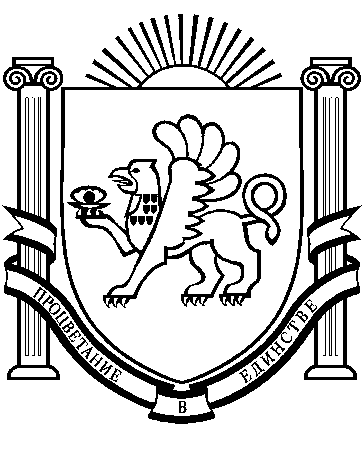 РЕСПУБЛИКА   КРЫМРАЗДОЛЬНЕНСКИЙ  РАЙОНАДМИНИСТРАЦИЯ БОТАНИЧЕСКОГО СЕЛЬСКОГО ПОСЕЛЕНИЕПОСТАНОВЛЕНИЕ01.03.2022г.             		с. Ботаническое                            		№ 42О внесении изменений в постановление № 104 от 14.06.2016 г. «Об утверждении Правил определения требований к закупаемым отдельным видам товаров, работ, услуг (в том числе предельных цен товаров, работ, услуг) и (или) нормативных затрат на обеспечение функций муниципальных органов, в том числе подведомственных указанным органам казенных и бюджетных учреждений. В соответствии со статьей 19 Федерального  закона  от 05.04.2013 № 44–ФЗ «О  контрактной системе в сфере закупок товаров, работ, услуг для  обеспечения государственных и муниципальных нужд», постановлением Правительства Российской Федерации от 02.09.2015 № 926 «Об утверждении  общих правил определения требований  к закупаемым заказчиками отдельным видам товаров, работ, услуг (в том числе предельных цен товаров, работ, услуг)», постановлением Совета министров Республики Крым от 05.04.2016 № 127 «Об утверждении Правил определения требований к закупаемым государственными органами, исполнительными органами государственной власти Республики Крым (подведомственными им казенными и бюджетными учреждениями), Территориальным фондом обязательного медицинского страхования Республики Крым отдельным видам товаров, работ, услуг (в том числе предельные цены товаров, работ, услуг)», руководствуясь Уставом Ботанического сельского поселения, Администрация  Ботанического  сельского поселенияПОСТАНОВЛЯЕТ:1. Наименование постановления изложить в следующей редакции:«Об утверждении Правил определения требований к закупаемым отдельным видам товаров, работ, услуг (в том числе предельных центоваров, работ, услуг), закупаемым Администрацией Ботанического сельского поселения, и подведомственными им казенными и бюджетными учреждениями».2. Правила определения требований к отдельным видам товаров, работ, услуг (в том числе предельных цен товаров, работ, услуг), закупаемым Администрацией Ботанического сельского поселения, и подведомственными им казенными и бюджетными учреждениями изложить в новой редакции согласно приложению.3.Постановление подлежит обязательному опубликованию на официальном сайте Администрации Ботанического сельского поселения www.admbotanika.ru4.Настоящее постановление вступает в силу со дня подписания.5. Контроль за исполнением постановления возложить на сектор по вопросам финансов, бухгалтерского учета и  муниципальным услугамПредседатель Ботанического сельскогосовета - глава администрацииБотанического сельского поселения				 М.А. ВласевскаяПриложениек постановлению администрации Ботанического сельского поселения   № 104 от 14.06.2016г. (в редакции постановления от 01.03.2022 № 42)  Правилаопределения требований к отдельным видам товаров, работ, услуг (в том числе предельных цен товаров, работ, услуг), закупаемым Администрацией Ботанического сельского поселения, и подведомственными им казенными и бюджетными учреждениями1. Настоящие Правила устанавливают порядок определения требований к закупаемым администрацией Ботанического сельского поселения отдельным видам товаров, работ, услуг (в том числе предельных цен товаров, работ, услуг).Под видом товаров, работ, услуг в целях настоящих Правил понимаются виды товаров, работ, услуг, соответствующие 6-значному коду позиции по Общероссийскому классификатору продукции по видам экономической деятельности.2. Администрация Ботанического сельского поселения устанавливает применяемые муниципальными органами и подведомственными им муниципальными казенными учреждениями, бюджетными учреждениями и унитарными предприятиями правила определения требований к закупаемым ими отдельным видам товаров, работ, услуг (в том числе предельные цены товаров, работ, услуг) для обеспечения нужд администрации Ботанического сельского поселения (далее - правила определения требований).3. Требования к закупаемым администрацией Ботанического сельского поселения и подведомственными муниципальными казенными учреждениями, бюджетными учреждениями и унитарными предприятиями отдельным видам товаров, работ, услуг (в том числе предельные цены товаров, работ, услуг) утверждаются администрацией Ботанического сельского поселения в форме перечня отдельных видов товаров, работ, услуг, в отношении которых устанавливаются потребительские свойства (в том числе характеристики качества) и иные характеристики, имеющие влияние на цену отдельных видов товаров, работ, услуг (далее - ведомственный перечень).4. Правила определения требований предусматривают:а) обязательный перечень отдельных видов товаров, работ, услуг, их потребительские свойства и иные характеристики, а также значения таких свойств и характеристик (в том числе предельные цены товаров, работ, услуг) (далее - обязательный перечень) и (или) обязанность администрации Ботанического сельского поселения устанавливать значения указанных свойств и характеристик;б) порядок формирования и ведения администрацией Ботанического сельского поселения ведомственного перечня, а также примерную форму ведомственного перечня;в) порядок применения указанных в пункте 11 настоящих Правил обязательных критериев отбора отдельных видов товаров, работ, услуг, значения этих критериев, а также дополнительные критерии, не определенные настоящими Правилами и не приводящие к сужению ведомственного перечня, и порядок их применения.5. Правила определения требований могут предусматривать следующие сведения, дополнительно включаемые администрацией Ботанического сельского поселения в ведомственный перечень:а) отдельные виды товаров, работ, услуг, не указанные в обязательном перечне;б) характеристики товаров, работ, услуг, не включенные в обязательный перечень и не приводящие к необоснованным ограничениям количества участников закупки;в) значения количественных и (или) качественных показателей характеристик (свойств) товаров, работ, услуг, отличающиеся от значений, содержащихся в обязательном перечне, в случаях, предусмотренных правилами определения требований. При этом такие значения должны быть обоснованы, в том числе с использованием функционального назначения товара, под которым для целей настоящих Правил понимается цель и условия использования (применения) товара, позволяющие товару выполнять свое основное назначение, вспомогательные функции или определяющие универсальность применения товара (выполнение соответствующих функций, работ, оказание соответствующих услуг, территориальные, климатические факторы и другое);г) иные сведения, касающиеся закупки товаров, работ, услуг, не предусмотренные настоящими Правилами.6. Обязательный перечень и ведомственный перечень формируются с учетом:а) положений технических регламентов, стандартов и иных положений, предусмотренных законодательством Российской Федерации, в том числе законодательством Российской Федерации об энергосбережении и о повышении энергетической эффективности и законодательством Российской Федерации в области охраны окружающей среды;б) положений статьи 33 Федерального закона «О контрактной системе в сфере закупок товаров, работ, услуг для обеспечения государственных и муниципальных нужд»;в) принципа обеспечения конкуренции, определенного статьей 8 Федерального закона «О контрактной системе в сфере закупок товаров, работ, услуг для обеспечения государственных и муниципальных нужд».7. Ведомственный перечень формируется с учетом функционального назначения товара и должен содержать одну или несколько следующих характеристик в отношении каждого отдельного вида товаров, работ, услуг:а) потребительские свойства (в том числе качество и иные характеристики);б) иные характеристики (свойства), не являющиеся потребительскими свойствами;в) предельные цены товаров, работ, услуг.8. Утвержденный администрацией Ботанического сельского поселения ведомственный перечень должен позволять обеспечить муниципальные нужды, но не приводить к закупкам товаров, работ, услуг, которые имеют избыточные потребительские свойства (функциональные, эргономические, эстетические, технологические, экологические свойства, свойства надежности и безопасности, значения которых не обусловлены их пригодностью для эксплуатации и потребления в целях оказания муниципальных услуг (выполнения работ) и реализации муниципальных функций или являются предметами роскоши в соответствии с законодательством Российской Федерации.9. Обязательный перечень составляется по форме согласно приложению и может быть дополнен информацией, предусмотренной правилами определения требований.10. Отдельные виды товаров, работ, услуг, не включенные в обязательный перечень, подлежат включению в ведомственный перечень при условии, если средняя арифметическая сумма значений следующих критериев превышает 20 процентов;а) доля оплаты по отдельному виду товаров, работ, услуг (в соответствии с графиками платежей) по контрактам, информация о которых включена в реестр контрактов, заключенных заказчиками, и реестр контрактов, содержащих сведения, составляющие государственную тайну, Администрацией Ботанического сельского поселения и подведомственными ей казенными учреждениями, бюджетными учреждениями и унитарными предприятиями в общем объеме оплаты по контрактам, включенным в указанные реестры (по графикам платежей), заключенным Администрацией Ботанического сельского поселения и подведомственными им казенными учреждениями, бюджетными учреждениями и унитарными предприятиями;б) доля контрактов Администрации Ботанического сельского поселения и подведомственных ей казенных учреждений, бюджетных учреждений и унитарных предприятий в общем количестве контрактов на приобретение товаров, работ, услуг, заключаемых Администрацией Ботанического сельского поселения и подведомственными ей казенными учреждениями, бюджетными учреждениями и унитарными предприятиями.11. Используемые при формировании обязательного перечня значения потребительских свойств (в том числе качества) и иных характеристик (свойств) отдельных видов товаров, работ, услуг устанавливаются в количественных и (или) качественных показателях с указанием (при необходимости) единицы измерения в соответствии с Общероссийским классификатором единиц измерения.Количественные и (или) качественные показатели характеристик (свойств) отдельных видов товаров, работ, услуг могут быть выражены в виде точного значения, диапазона значений или запрета на применение таких характеристик (свойств).Предельные цены товаров, работ, услуг устанавливаются в рублях в абсолютном денежном выражении (с точностью до 2-го знака после запятой).12. Требования к отдельным видам товаров, работ, услуг определяются с учетом категорий и (или) групп должностей работников, если затраты на приобретение отдельных видов товаров, работ, услуг на обеспечение функций администрации Ботанического сельского поселения (включая соответственно подведомственное муниципальное казенное учреждение) в соответствии с правилами определения нормативных затрат, утвержденными Администрацией Ботанического сельского поселения, устанавливаются с учетом категорий и (или) групп должностей работников.Требования к отдельным видам товаров, работ, услуг, закупаемым муниципальными казенными учреждениями, бюджетными учреждениями и унитарными предприятиями, разграничиваются по категориям и (или) группам должностей работников указанных учреждений и предприятий согласно штатному расписанию.13. Цена единицы планируемых к закупке товаров, работ, услуг не может быть выше предельной цены товаров, работ, услуг, установленной в ведомственном перечне.14. Предельные цены товаров, работ, услуг, установленные администрацией Ботанического сельского поселения не могут превышать предельные цены товаров, работ, услуг, установленные указанными органами при утверждении нормативных затрат на обеспечение функций муниципальных органов (включая соответственно подведомственные им казенные учреждения).15. Значения характеристик (свойств) отдельных видов товаров, работ, услуг (в том числе предельные цены товаров, работ, услуг), включенных в обязательный перечень, содержащийся в правилах определения требований, и закупаемых для муниципальных служащих, относящихся к категории «руководители», руководителей подведомственных организаций, не могут превышать (если установлено верхнее предельное значение) или быть ниже (если установлено нижнее предельное значение) значений характеристик (свойств) соответствующих отдельных видов товаров, работ, услуг (в том числе предельные цены товаров, работ, услуг), установленных правилами определения требований для муниципального служащего, замещающего должность руководителя (заместителя руководителя) структурного подразделения муниципального органа, относящуюся к высшей группе должностей муниципальной службы категории «руководители».Значения характеристик (свойств) отдельных видов товаров, работ, услуг (в том числе предельные цены товаров, работ, услуг), включенных в обязательный перечень, содержащийся в правилах определения требований, и закупаемых для работников муниципальных органов, не указанных в абзаце первом настоящего пункта, для работников подведомственных организаций, не являющихся их руководителями, работников определенных в соответствии с Бюджетным кодексом Российской Федерации наиболее значимых учреждений науки, образования, культуры и здравоохранения, не являющихся их руководителями, не могут превышать (если установлено верхнее предельное значение) или быть ниже (если установлено нижнее предельное значение) значений характеристик (свойств) соответствующих отдельных видов товаров, работ, услуг (в том числе предельные цены товаров, работ, услуг), установленных правилами определения требований для муниципального служащего, замещающего должность в муниципальном органе, относящуюся к категории «специалисты».